На основу члана 11. Правилника о додели средстава за суфинансирање набавке конструкција и опреме за биљну производњу у заштићеном простору  у 2023. години („Службени лист АПВ“ број 11/23), Покрајински секретар за пољопривреду, водопривреду и шумарство дана 19.09.2023.доноси ОДЛУКУ О  ИЗМЕНИ  ОДЛУКЕо опредељивању средстава по Конкурсу о додели средстава за суфинансирање набавке конструкција и опреме за биљну производњу у заштићеном простору у 2023. годиниУ  тачки 1. Одлуке  о опредељивању средстава по Конкурсу о додели средстава за суфинансирање набавке конструкција и опреме за биљну производњу у заштићеном простору у 2023. години број 104-401-425/2023-02 од 15.06.2023. године, број „52,360,931.00“ мења се бројем   „49.250.915,00 динара“, а  у табели се  бришу редови 23,39, 40, 54 и 59, те се врши пренумерација бројева, а после реда 52. додаје се нови ред који гласи : 2.После тачке 3. додаје се тачка 4. и  5.   које гласи: 4.Подносиоци пријава који су одсутали од потписивања уговора: 5.„На захтев подносиоца пријава раскидају се уговори са следећим подносиоцима: 3.Ову одлуку обајвити на сајту Покрајинског секретаријат за пољопривреду, водопривреду и шумарство.О б р а з л о ж е њ еПокрајински секретаријат за пољопривреду водопривреду и шумарство (у даљем тексту: Секретаријат),  објавио је Конкурсу о додели средстава за суфинансирање набавке конструкција и опреме за биљну производњу у заштићеном простору у 2023. години (у даљем тексту: Конкурс) у дневном листу „Дневник“ дана 10.03.2023. године и измену Конкурса објављеном у дневном листу „ Дневник“ дана 05.04.2023. године и у „Службеном листу АПВ“ број 11/23 године и 15/23 и донео је Правилник о додели средстава за суфинансирање набавке конструкција и опреме за биљну производњу у заштићеном простору у 2023. години (Службени лист АПВ“ број 11/23 и 15/23) (у даљем тексту: Правилник).Чланом 10. Правилника је прописано да Комисија разматра пријаве поднете на Конкурс и сачињава предлог Одлуке о додели средстава а да коначну одлуку доноси Покрајински секретар за пољопривреду водопривреду и шумарство. Комисија је дана 15.06.2023. године доставила Записник о раду са предлогом одлуке о опредељивању средстава број 104-401-425/2023-02, а Покрајински секретaр донео Одлуку  о опредељивању средстава по Конкурсу о додели средстава за суфинансирање набавке конструкција и опреме за биљну производњу у заштићеном простору у 2023. години број 104-401-425/2023-02 од 15.06.2023. године ( у даљем тексту: Одлука). Након доношења Одлуке подносилац пријаве број 104-401-3961/2023-02  Данијела Моцко је поднела жалбу  у којој тврди да је због грешке у Е аграру предметна парцела КО Лаћарак број 800 избрисана из структуре сетве њеног газдинства. Уз жалбу достављен је документ о промени података у газдинству где се види да је тражен упис предметне парцеле у газдинство 18.04.2023. године. Након исправке грешке достављен је нов извод регистра пољопривредних газдинстава  у коме се налази предметна парцела. Како је жалба оправдана, покрајински секретар за пољопривреду, водопривреду и шумарство донео је одлуку да закључи  уговора са овим корисником. Након доношења Одлуке 3 подносиоца пријаве одустала су од потписивања Уговора: Након доношења одлуке достављене су 2 изјаве корисника средстава о одустајању од реализације Уговора: С обзиром да је предлог Комисије у складу са Правилником донетим 08.03.2023. године, објављеног у „Службеном листу АПВ“ број 11/2023  и Конкурсом објављеним у дневном листу „Дневник“ дана 10.03.2023. године и „Службеном листу АПВ“ број 11/2023 године, а на основу предлога Комисије, донета је одлука и опредељена су средства као у диспозитиву.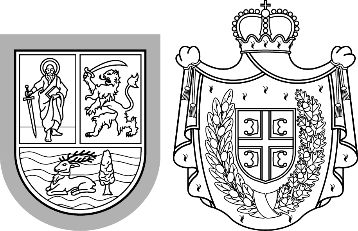 Република СрбијаАутономна покрајина Војводина	Покрајински секретаријат запољопривреду, водопривреду и шумарствоБулевар Михајла Пупина 16, 21000 Нови СадТ: +381 21 487 44 11, +381 21 456 721   Ф: +381 21 456 040psp@vojvodina.gov.rs
Република СрбијаАутономна покрајина Војводина	Покрајински секретаријат запољопривреду, водопривреду и шумарствоБулевар Михајла Пупина 16, 21000 Нови СадТ: +381 21 487 44 11, +381 21 456 721   Ф: +381 21 456 040psp@vojvodina.gov.rs
БРОЈ: 104-401-425/2023-02-3ДАТУМ:  19 .09.2023.годинеРед.број Број 
уговора                     Назив корисникаМестоГрад/ОпштинаУкупна обавеза Секретаријата53.104-401-3961/2023-02Данијела МоцкоЛаћаракСремска Митровица339.010,00Ред.број Број 
уговора                     Назив корисникаМестоГрад/Општина1104-401-3374/2023-02Срђан ЦветковићОџациОџаци2104-401-3976/2023-02Давид ЧизмадијаКупусинаАпатин3104-401-4377/2023-02Зоран КузмановићВогањРумаРед.број Број 
уговора                     Назив корисникаМестоГрад/Општина1104-401-3200/2023-02Јожеф НађиванЗрењанинЗрењанин2104-401-4152/2023-02Љиљана КешељНови СадНови СадРед. бројБрој пријавеКорисникМестоОписБодовиПрихватљива инвестицијаОдобрен износ%Сопствена средства%1104-401-3961/2023-02Данијела МоцкоЛаћаракнабавка пластеника са поцинкованом конструкцијом површине 240 м285484,300.00339,010.0070145,290.0030Ред.број Број 
уговора                     Број 
уговора                     Назив корисникаМестоГрад/ОпштинаУкупна обавеза Секретаријата1104-401-3374/2023-02104-401-3374/2023-02Срђан ЦветковићОџациОџаци450.000,002104-401-3976/2023-02104-401-3976/2023-02Давид ЧизмадијаКупусинаАпатин650.000,003104-401-4377/2023-02104-401-4377/2023-02Зоран КузмановићВогањРума825.000,00УкупноУкупноУкупноУкупноУкупно1.925.000,00Ред.број Број 
уговора                     Назив корисникаМестоГрад/ОпштинаУкупна обавеза Секретаријата1104-401-3200/2023-02Јожеф НађиванЗрењанинЗрењанин81.026,002104-401-4152/2023-02Љиљана КешељНови СадНови Сад1.443.000,00УкупноУкупноУкупноУкупноУкупно1.524.026,00ПОКРАЈИНСКИ СЕКРЕТАРВладимир Галић